拓荆科技股份有限公司2022届秋季校园招聘简章公司简介：拓荆科技股份有限公司（以下简称“拓荆公司”或 “公司”）成立于2010年4月，于2021年1月12日整体变更为股份有限公司。公司总部位于辽宁省沈阳市浑南区，并在北京、上海、海宁成立三家子公司。公司主要从事高端半导体专用设备的研发、生产、销售和技术服务。公司聚焦的半导体薄膜沉积设备与光刻机、刻蚀机共同构成芯片制造三大主设备。公司多次承担国家重大科技专项，被中国半导体行业协会评为2016年度、2017年度、2019年度“中国半导体设备五强企业”。公司主要产品包括等离子体增强化学气相沉积（PECVD）设备、原子层沉积（ALD）设备和次常压化学气相沉积（SACVD）设备三个产品系列，技术指标达到国际同类产品先进水平，产品主要应用于集成电路晶圆制造，以及TSV封装、光波导、Micro-LED、OLED显示等高端技术领域。目前，公司研发的PECVD、ALD及SACVD设备系列化产品已累计发货超150台，客户端总流片量突破1500万片。公司产品获得两届中国集成电路创新联盟的IC技术创新奖、辽宁省科技进步一等奖等荣誉。公司现有十余名海外高层次专家，结合国内优秀人才，形成了一支国际化的专业团队，具备高科技研发实力及管理经验；目前，公司员工总数超350人（含子公司）。通过多年技术积累，公司已形成自主知识产权的核心技术群及知识产权体系，被国家知识产权局评为“国家知识产权示范企业(2019-2022)”。公司总部占地80亩、总建筑面积达40,000平方米，拥有现代化办公大楼及高等级洁净厂房、先进和完备的无尘实验室及系列高端薄膜实验设备，用以研制和生产科技领先的半导体薄膜设备。公司产业化基地第一期生产能力可实现年产100台套，全部投产可达350台套设备，可以满足下游客户增产需求。公司拥有覆盖全球的供应商网络，并在北京、上海、武汉、合肥、天津、台湾等20多个地区的近40条生产线都设有技术服务中心，可为客户提供每周7天，每天24小时的技术服务。公司运营管理体系已通过ISO9001、ISO14001、ISO45001体系的认证。公司愿与业界伙伴建立真诚、友好、共赢的产业合作联盟，共同为中国及世界半导体产业的发展做出贡献。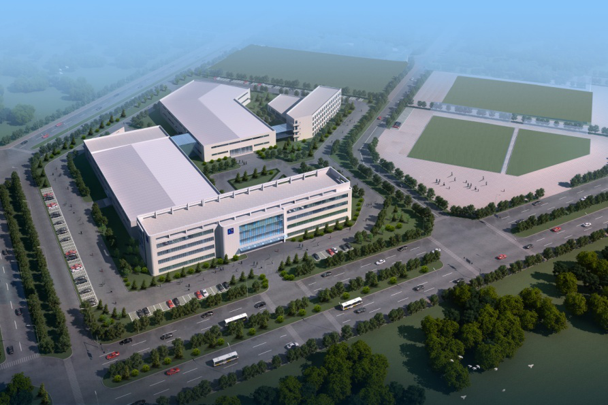 岗位介绍：一、工艺/制程工程师（20名）岗位职责:PECVD产品的工艺调试分析和解决客户端PECVD设备的工艺与设备问题配合客户生产线的日常监测与维护负责客户端与公司本部之间的沟通与交流岗位要求:硕士及以上学历，优秀者可放宽要求需求专业：化学/化学工程/物理/材料科学与工程/电子工程/微电子/半导体等工作地点：沈阳、上海、北京、海宁二、机械工程师（10名）岗位职责：1、负责公司产品功能研发、结构设计及方案优化；2、机械设计、光学CIP及相关工作；3、项目管理，项目进程计划安排；4、参与设备的安装调试；5、根据公司需要能够胜任在客户端的出差。岗位要求：硕士及以上学历，优秀者可放宽要求需求专业：机械工程及力学、光学等相关专业工作地点：沈阳、上海、北京、海宁仿真工程师（5名）岗位职责：1. 负责公司产品的结构强度分析、热分析、流场分析等，对产品结构设计进行合理评估，并提出优化设计方案；2. 负责仿真分析结果与测试验证结果的对比，保证仿真分析的置信度和产品的可靠性；3. 协助设计和产品部门解决新产品开发过程中的实际问题。岗位要求:硕士及以上学历，优秀者可放宽要求需求专业：机械工程及力学、流体等相关专业工作地点：沈阳、上海电气工程师（8名）岗位职责:1、熟悉伺服电机应用、独立完成自动化设备电气系统设计能力，熟悉欧姆龙、西门子、三菱、松下等日系PLC、HMI2、熟悉设计软件；熟悉电气设计规范和低压产品国家、行业标准3、具备电气、自动控制相关知识，熟悉电气标准，熟悉电气布线、电气控制柜设计、各种电器元件的功能，技术参数和电气部件选型岗位要求:硕士及以上学历，优秀者可放宽要求需求专业：电气及自动化设计相关专业等工作地点：沈阳、上海、北京、海宁软件工程师（8名）岗位职责:1、参与设备软件的需求分析和设计；2、参与设备BSP及硬件驱动、实时控制程序、网络通信程序、人机界面等软件的开发、调试及相关算法研究工作；3、参与设备软件的测试、现场维护调试和客户沟通工作。岗位要求:硕士及以上学历，优秀者可放宽要求；CET-6通过优先需求专业：计算机科学与技术/软件开发与设计/自动化等相关专业工作地点：沈阳、上海、北京、海宁射频工程师（3名）岗位职责:1、承担半导体设备射频部分的设计工作2、射频相关测试实验的设计与实施3、射频相关问题的分析与解决岗位要求:硕士及以上学历，优秀者可放宽要求需求专业：等离子物理等工作地点：沈阳技术支持工程师（20名）岗位职责:1、客户端PECVD/ALD/3D NAND机台安装和维护、保养，故障排除，客户端备件管理；2、工艺调试，数据分析。岗位要求：本科及以上学历需求专业：机械、电气自动化、化学，化学工程，物理，材料科学与工程，电子工程，微电子，半导体等相关专业工作地点：沈阳、上海、北京、海宁、杭州、深圳、广州、武汉、合肥、厦门、绍兴、无锡、宁波、天津、青岛制造工程师（10名）岗位职责:1、设备机械装配，并填写相应文档2、设备电气装配，测试3、新设备转型指导书编写岗位要求：专科及以上学历需求专业：机械、电气、自动化类工作地点：沈阳、上海、海宁厂务工程师（5名）岗位职责:1、负责洁净间、机台及附属设备的管理及维护保养；2、负责厂务施工需求的组织及实施；3、编写设备运行、维护、维修、应急预案等相关作业指导书或报告；4、配合工艺部门做产品工艺开发；5、参与对现有产品进行厂务相关的改进和完善。岗位要求：专科及以上学历需求专业：机械、电气、自动化类工作地点：沈阳、上海、海宁校招流程招聘会时间：2021年9月下旬-2021年11月上旬，具体以各平台发布的官方信息为准。福利待遇：基本薪酬福利项目稳定的现金收入：公司提供具有市场竞争力的年度基本工资；年底双薪；午餐/交通/通讯/夜班津贴；节日福利；特殊个人奖励等现金收入。周全的保险及福利项目：•基本社会保险：严格按照国家和地方政策为员工缴纳所有社会保险，如养老保险，失业保险，医疗保险，工伤保险和生育险等；•特殊补贴：公司为符合一定条件的员工提供采暖补贴等；•住房公积金长期激励：•持股和购股计划：公司为一定职位和绩效的员工提供股票奖励和持股计划。培训发展公司有完善的培训体系，可提供各种技术及职业素养类培训，还有海外培训和工作机会，持续支持员工的快速成长。健康关爱为了保障员工健康，每年一次的专业体检机构全面体检福利。联系方式：本院校联系人及简历投递邮箱联系人：王女士联系方式：024-24188000转8016简历投递邮箱：wangb@sypiotech.cn简历命名格式：意向职位-姓名-性别-毕业院校-专业-意向城市企业网址：www.sypiotech.cn另：未尽事宜招聘组会以电话、短信或邮件的形式通知，烦请有意应聘的毕业生务必保持通讯通畅。拓荆科技期待您的加入！